Czego można nauczyć się na studiach z zakresu Finansów i rachunkowości?Jeśli stoisz przed wyborem kierunku studiów i zastanawiasz się na Finansami i rachunkowością, to dobrze trafiłeś. Po przeczytaniu tego artykułu będziesz wiedzieć, co może Cię na nich spotkać.Studia na kierunku finanse i rachunkowość to klucz do zrozumienia świata biznesuStudia z zakresu finansów oraz rachunkowości odgrywają niezwykle istotną rolę we współczesnym świecie biznesu. Działania finansowe stanowią podstawę funkcjonowania każdej organizacji, niezależnie od jej wielkości czy sektora działalności. W tym kontekście, wykształcenie w dziedzinie finansów i rachunkowości pozwala na rozwinięcie nie tylko umiejętności technicznych, ale również strategicznego myślenia i analizy.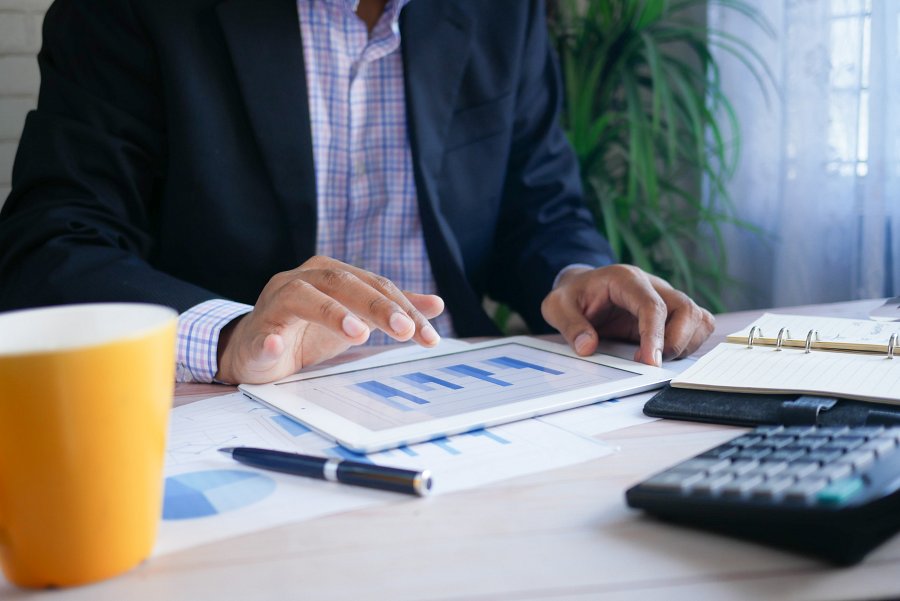 Kluczowe kompetencje finansowe dla przyszłych liderów biznesuPrzede wszystkim studia kształtują przyszłych liderów biznesu poprzez dostarczenie im kompleksowej wiedzy na temat zarządzania kapitałem, inwestycji, finansów korporacyjnych oraz analizy rynków. Studenci kierunku, jakim jest Finanse i rachunkowość zdobywają umiejętność oceny ryzyka, planowania budżetów i podejmowania decyzji opartych na danych finansowych. To umożliwia im skuteczne zarządzanie zasobami finansowymi organizacji oraz kreowanie strategii rozwoju.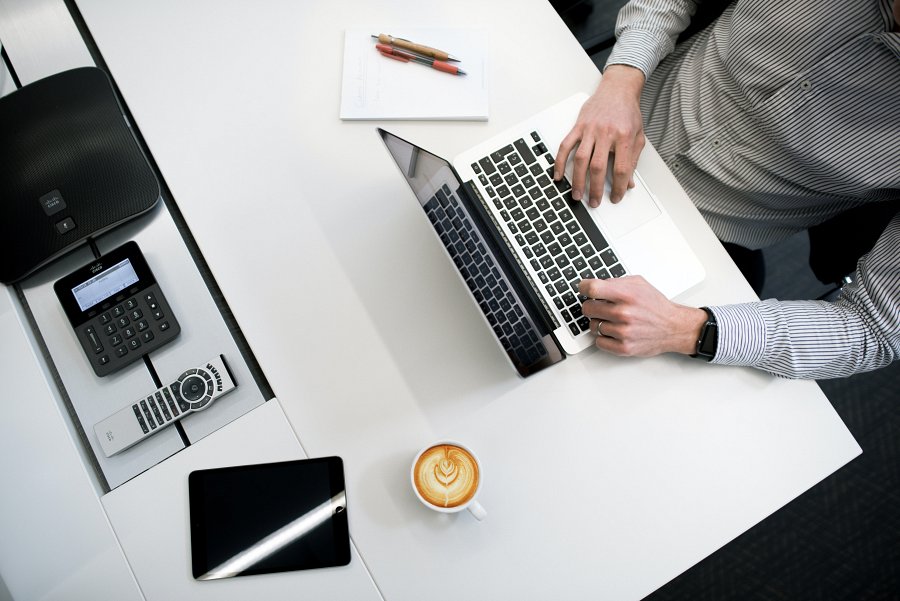 Współczesne wyzwania i technologie w finansach i rachunkowościW dzisiejszym dynamicznym środowisku biznesowym, finanse i rachunkowość stają przed nowymi i ekscytującymi wyzwaniami, które są częściowo wynikiem postępu technologicznego i zmieniających się oczekiwań rynku. Nowe technologie nie tylko rewolucjonizują sposób, w jaki prowadzimy księgowość, ale także kształtują strategie finansowe i zarządzanie ryzykiem. Oto kilka kluczowych aspektów, które stanowią centrum tych współczesnych wyzwań:l Automatyzacja procesów księgowych i finansowych: zaawansowane oprogramowanie i narzędzia do automatyzacji umożliwiają szybkie przetwarzanie faktur, bilansów oraz raportów finansowych. Eliminuje to nie tylko ryzyko ludzkich błędów, ale także zwiększa efektywność operacyjną, pozwalając zespołom księgowym skupić się na bardziej strategicznych zadaniach.l Analiza Big Data i sztuczna inteligencja: wielkie ilości danych generowanych przez organizacje kryją ogromny potencjał dla analizy finansowej. Analiza Big Data pozwala na identyfikację trendów, prognozowanie wyników finansowych oraz lepsze zrozumienie preferencji klientów.l Cyberbezpieczeństwo i ochrona danych: w miarę jak technologie stają się integralną częścią procesów finansowych, zagadnienia związane z cyberbezpieczeństwem i ochroną danych nabierają jeszcze większego znaczenia. Firmy muszą inwestować w rozwiązania chroniące wrażliwe informacje finansowe przed cyberatakami, co wymaga nieustannej edukacji pracowników i monitorowania nowych zagrożeń.l Blockchain w rachunkowości: technologia blockchain, znana głównie jako podstawa kryptowalut, ma również zastosowanie w dziedzinie rachunkowości. Zapewnia niezmienność i transparentność transakcji, co może zmniejszyć ryzyko oszustw i błędów księgowych.